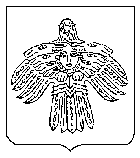 О внесении изменений в постановление администрации  МОГО «Ухта» от 11.01.2019 № 17 «Об организации предоставления бесплатного двухразового  питания обучающимся с ограниченными возможностями здоровья в муниципальных дошкольных образовательных организациях, реализующих основную образовательную программу дошкольного образования на территории МОГО «Ухта»В соответствии с Федеральным законом от 06.10.2003 № 131-ФЗ                          «Об общих принципах организации местного самоуправления в Российской Федерации», руководствуясь статьей 10 Устава МО ГО «Ухта», администрация  постановляет:1. Внести в постановление администрации МОГО «Ухта» от 11 января 2019 г. № 17 «Об организации предоставления бесплатного двухразового питания обучающимся с ограниченными возможностями здоровья в муниципальных образовательных организациях, реализующих основную образовательную программу дошкольного образования на территории МОГО «Ухта» (далее - постановление) изменения следующего содержания:- пункт 1.3 Порядка предоставления бесплатного двухразового питания обучающимся с ограниченными возможностями здоровья (приложение к постановлению) изложить в следующей редакции:«1.3. Бесплатное двухразовое питание обучающимся с ОВЗ образовательных организаций предоставляется с учетом государственных санитарно-эпидемиологических правил, устанавливающих требования к организации общественного питания населения, в том числе с учетом особенностей организации общественного питания детей.».2. Настоящее постановление вступает в силу со дня его официального опубликования.3. Контроль за исполнением настоящего постановления возложить на заместителя руководителя администрации МОГО «Ухта» по социальным вопросам.И.о. главы МОГО «Ухта» - руководителяадминистрации МОГО «Ухта»                                                                    П.П. АртемьевАДМИНИСТРАЦИЯМУНИЦИПАЛЬНОГО ОБРАЗОВАНИЯГОРОДСКОГО ОКРУГА«УХТА»АДМИНИСТРАЦИЯМУНИЦИПАЛЬНОГО ОБРАЗОВАНИЯГОРОДСКОГО ОКРУГА«УХТА»«УХТА»КАР  КЫТШЛÖНМУНИЦИПАЛЬНÖЙ  ЮКÖНСААДМИНИСТРАЦИЯ«УХТА»КАР  КЫТШЛÖНМУНИЦИПАЛЬНÖЙ  ЮКÖНСААДМИНИСТРАЦИЯ«УХТА»КАР  КЫТШЛÖНМУНИЦИПАЛЬНÖЙ  ЮКÖНСААДМИНИСТРАЦИЯ«УХТА»КАР  КЫТШЛÖНМУНИЦИПАЛЬНÖЙ  ЮКÖНСААДМИНИСТРАЦИЯПОСТАНОВЛЕНИЕШУÖМПОСТАНОВЛЕНИЕШУÖМПОСТАНОВЛЕНИЕШУÖМПОСТАНОВЛЕНИЕШУÖМПОСТАНОВЛЕНИЕШУÖМПОСТАНОВЛЕНИЕШУÖМПОСТАНОВЛЕНИЕШУÖМ02 марта 2023 г.№433г.Ухта,  Республика Коми  